На этой неделе работа с детьми была на правлена на формирование представлений о декорациях, их значение в театрализованной постановке. Формирование интереса и желания к театрализованной постановке через создание декораций и изготовление театральных атрибутов. Ребята познакомились с видами театральных декораций, узнали о том, что они делятся на жёсткие и мягкие.  Узнали, каким требованиям должны соответствовать театральные декорации.Характеристики театральных декораций:прочность;легкость;несложное изготовление;возможность быстро собрать и разобрать;отличные изобразительные характеристики.Для реализации замысла, совместно с детьми были изготовлены атрибуты для предстоящей театрализованной постановки, а также закреплены полученные знания о видах декораций, о необходимости их использования в театральных постановках.Жёсткие: Предметы мебели, лестницы, деревья и т.д., а также предметы, которые служат лишь фоном. Театральные декорации этого типа изготавливают в основном из древесины. 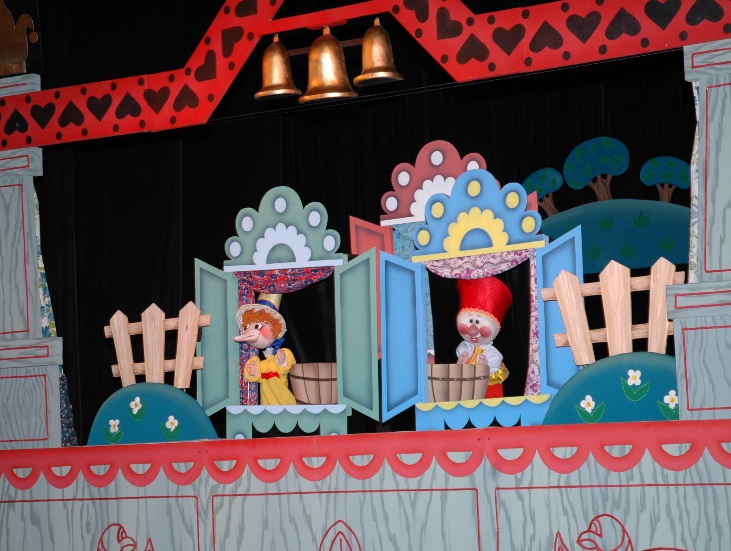 Мягкие:Применяют практически все виды тканей. Театральные декорации делают из холста, бархата и тюля, синтетических и нетканых материалов.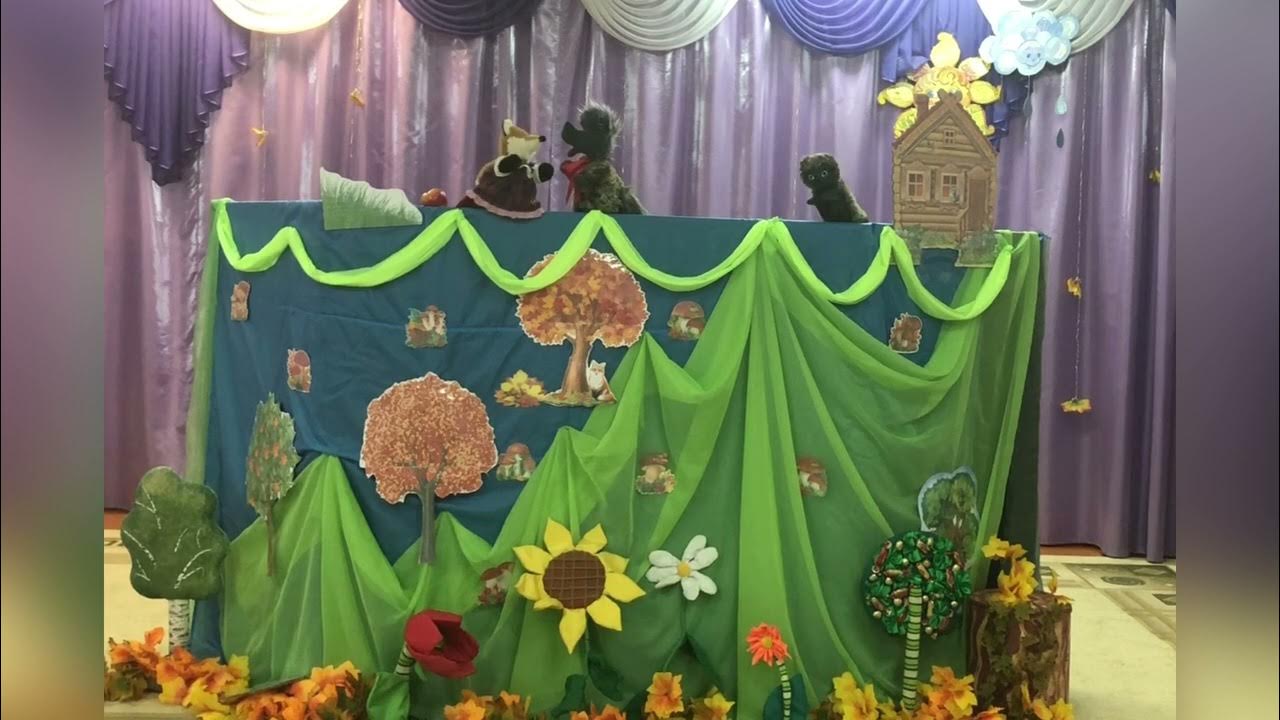 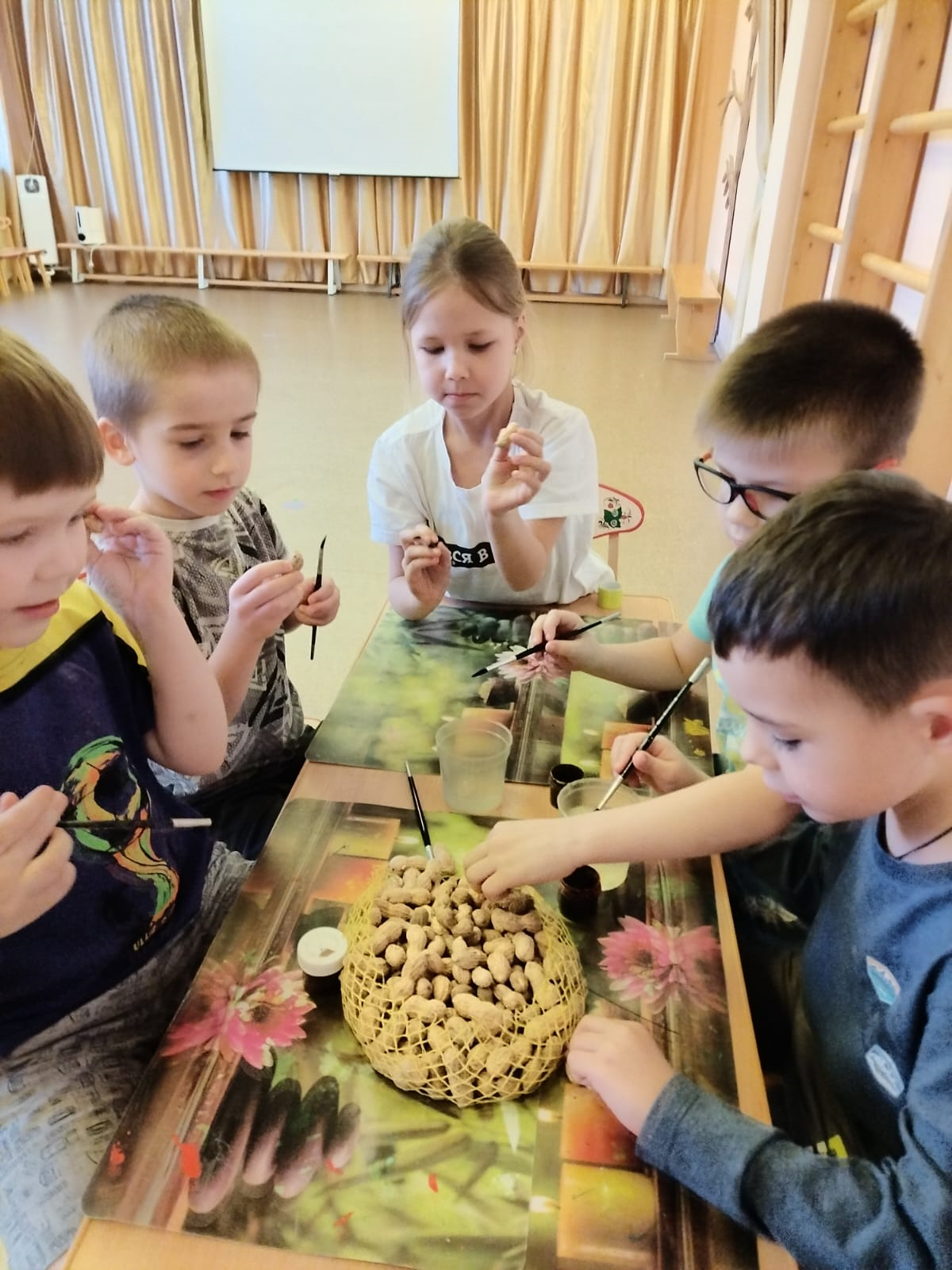 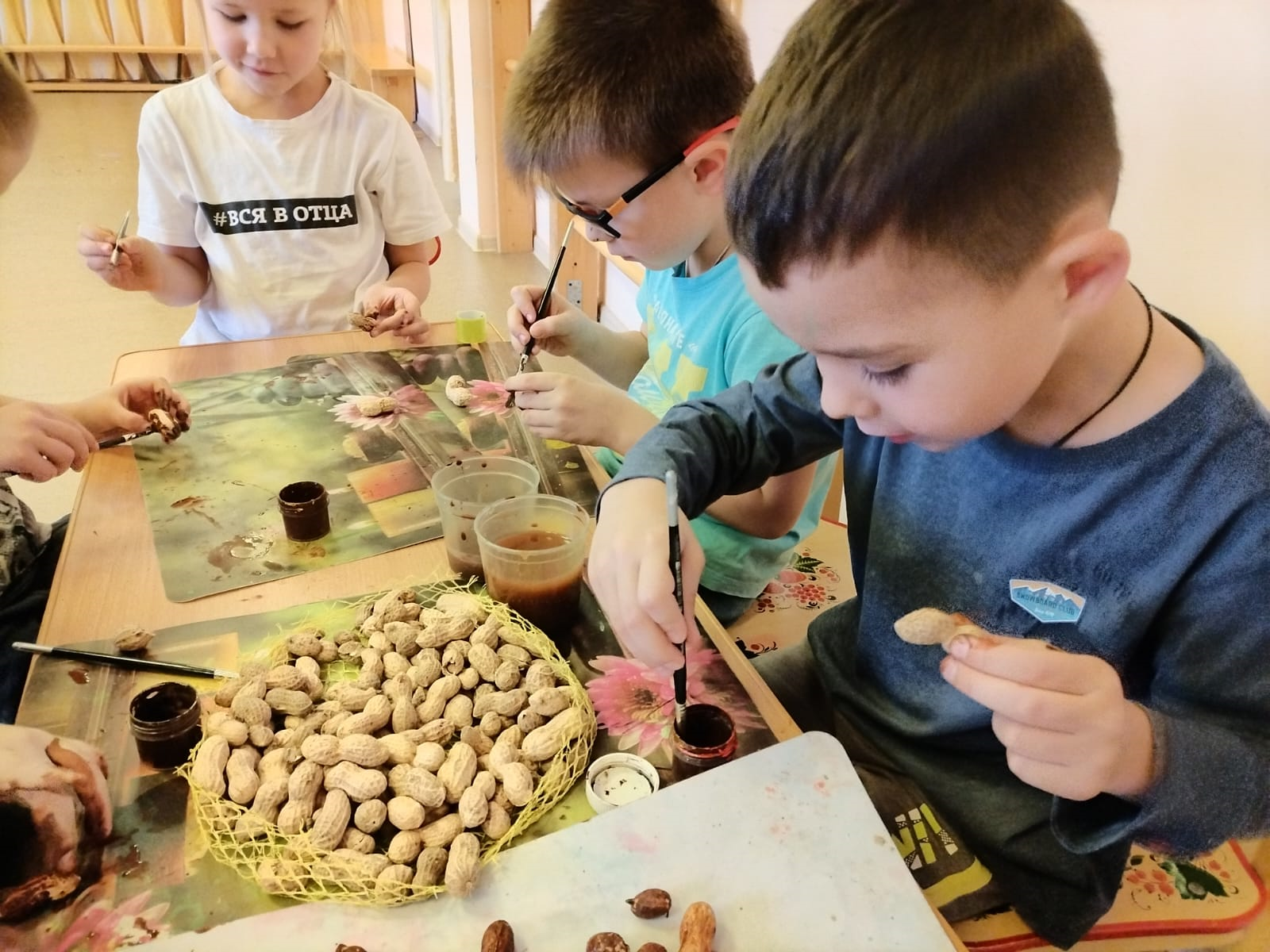 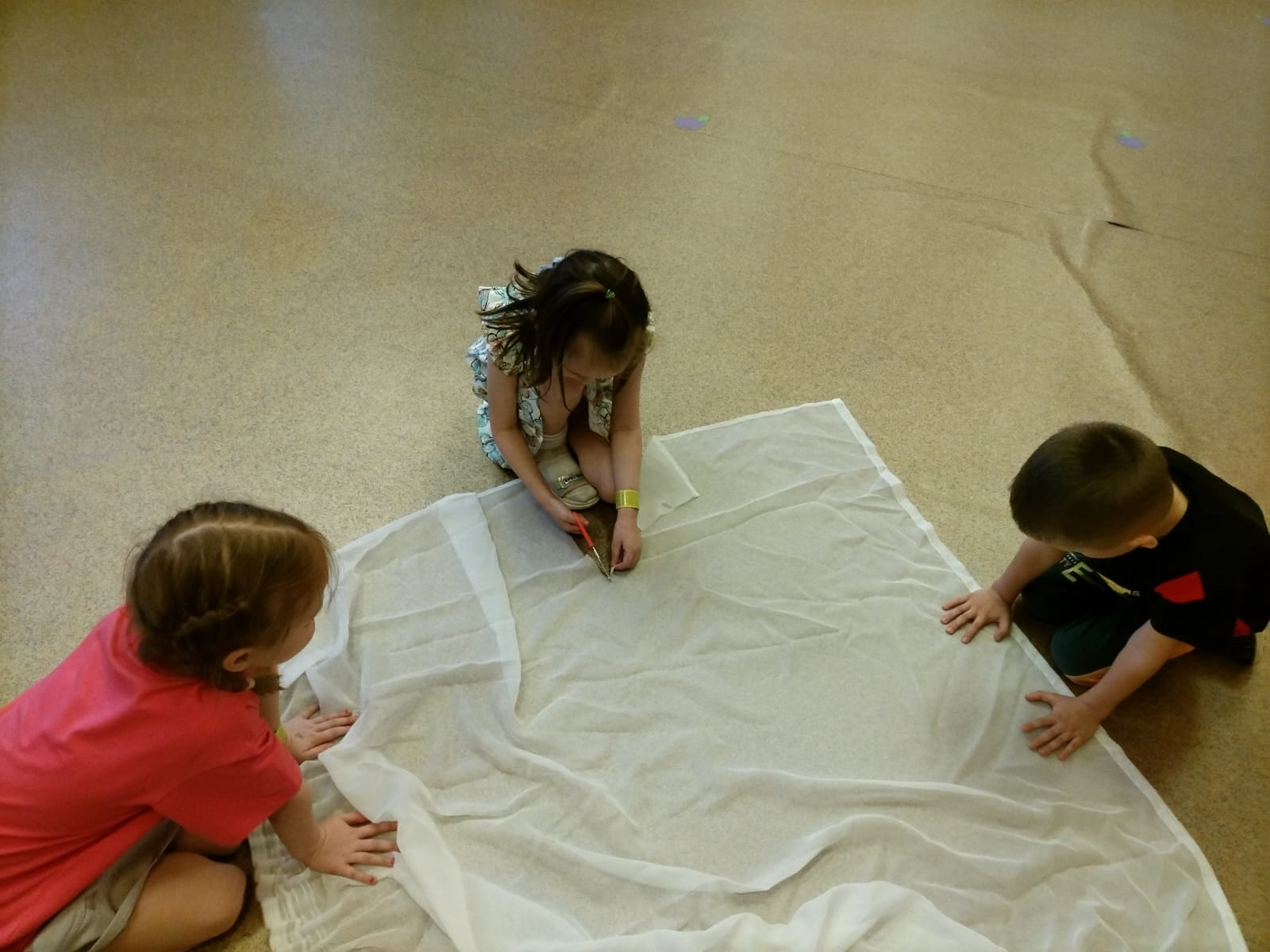 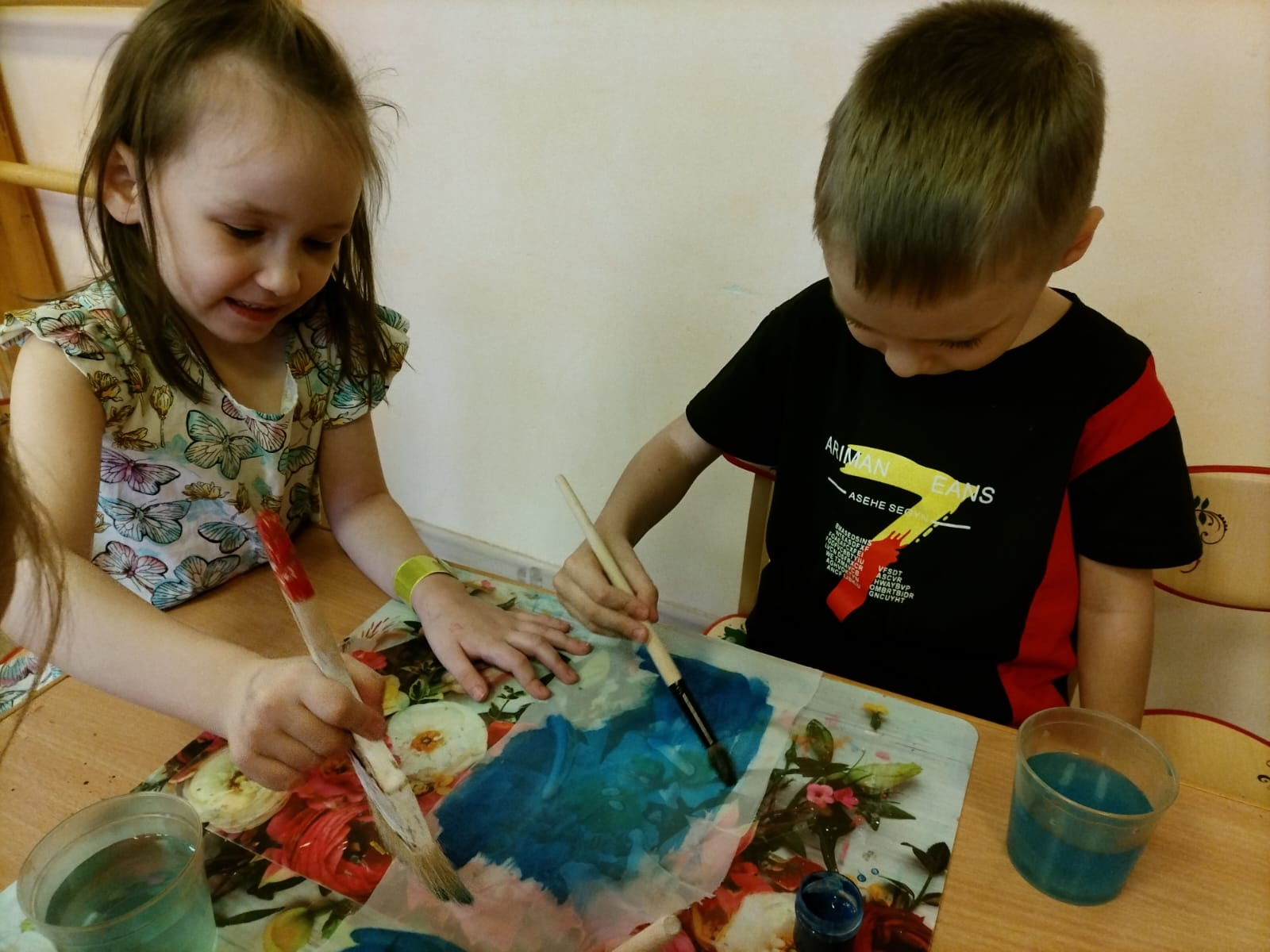 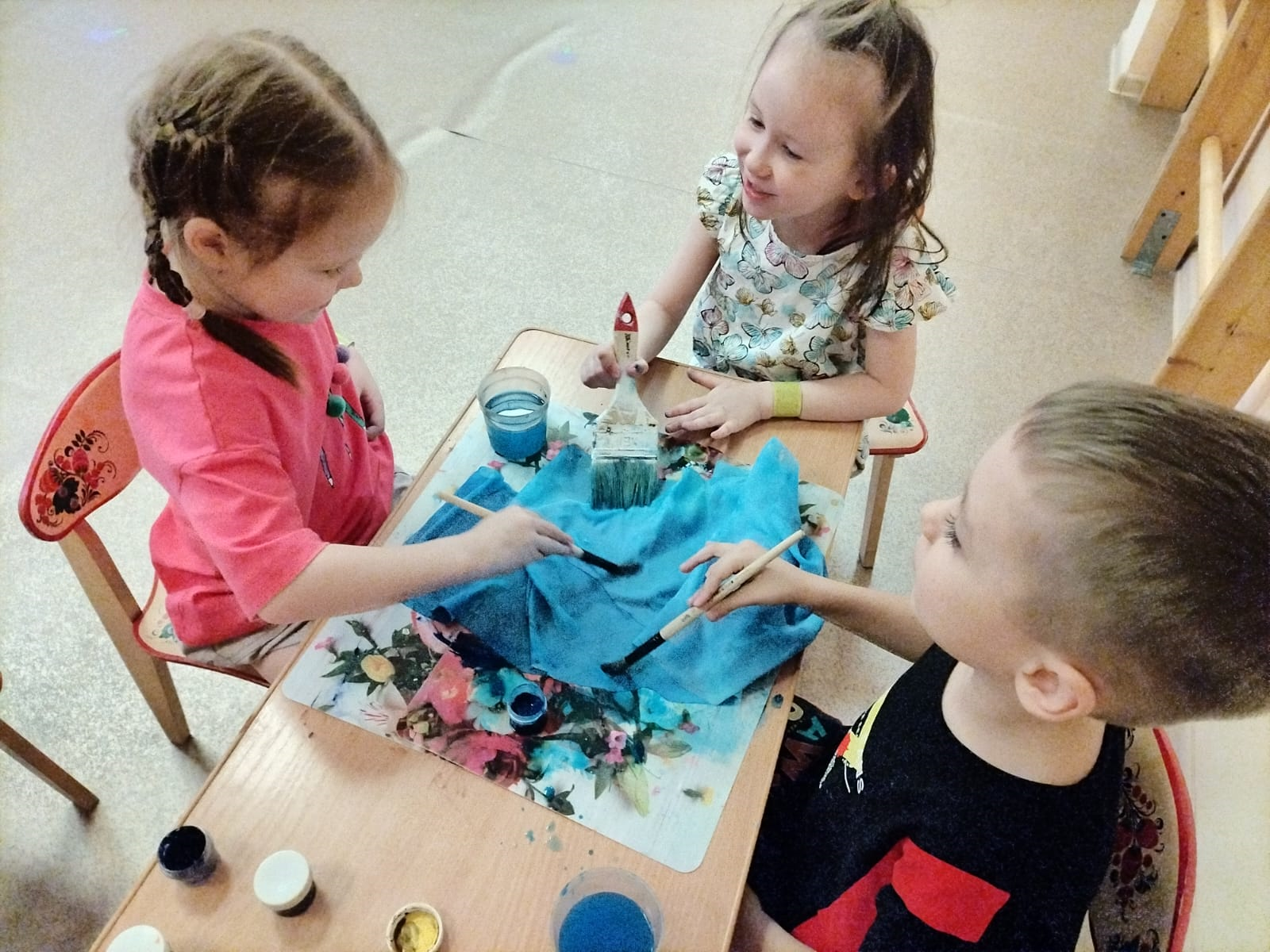 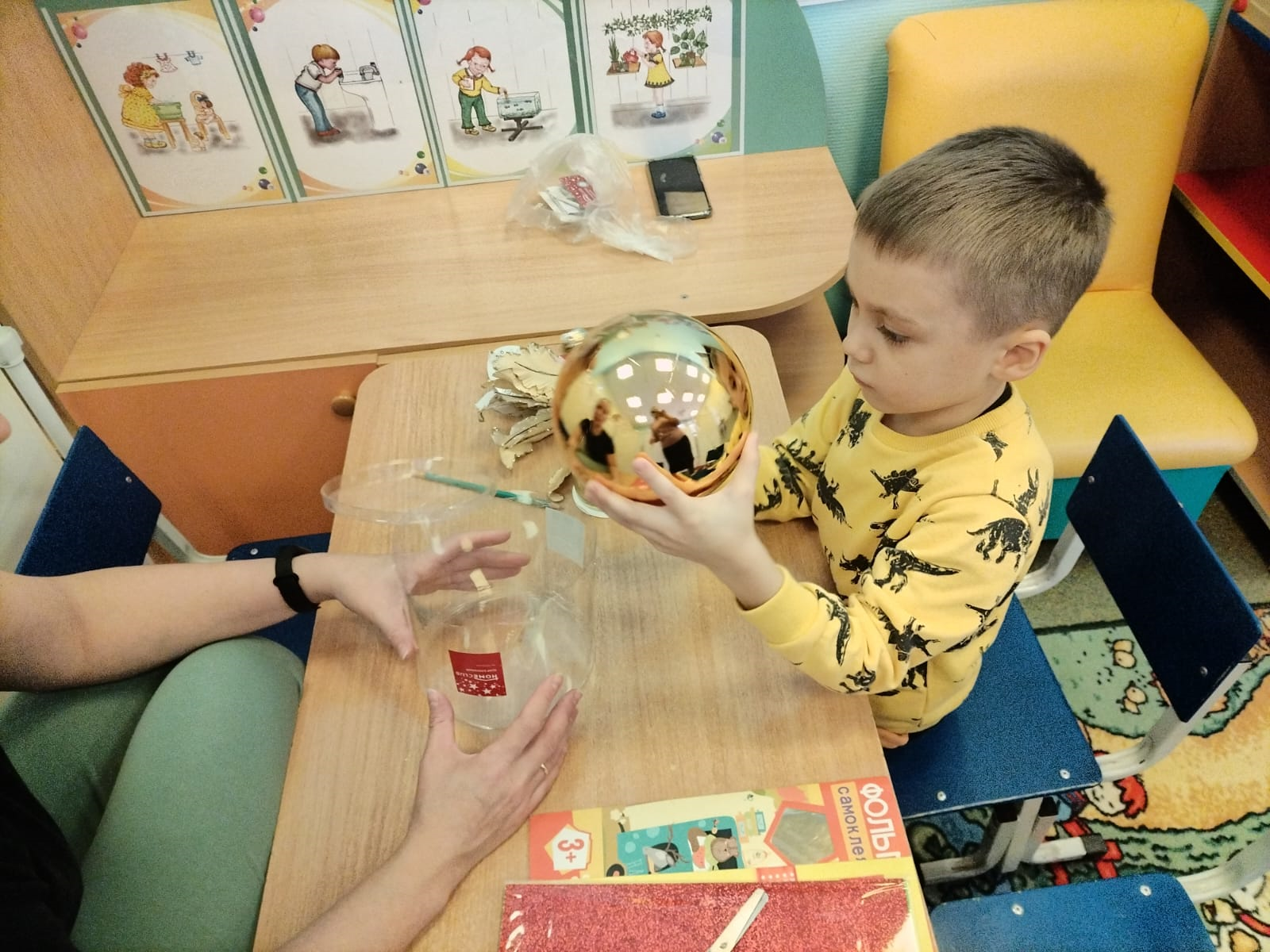 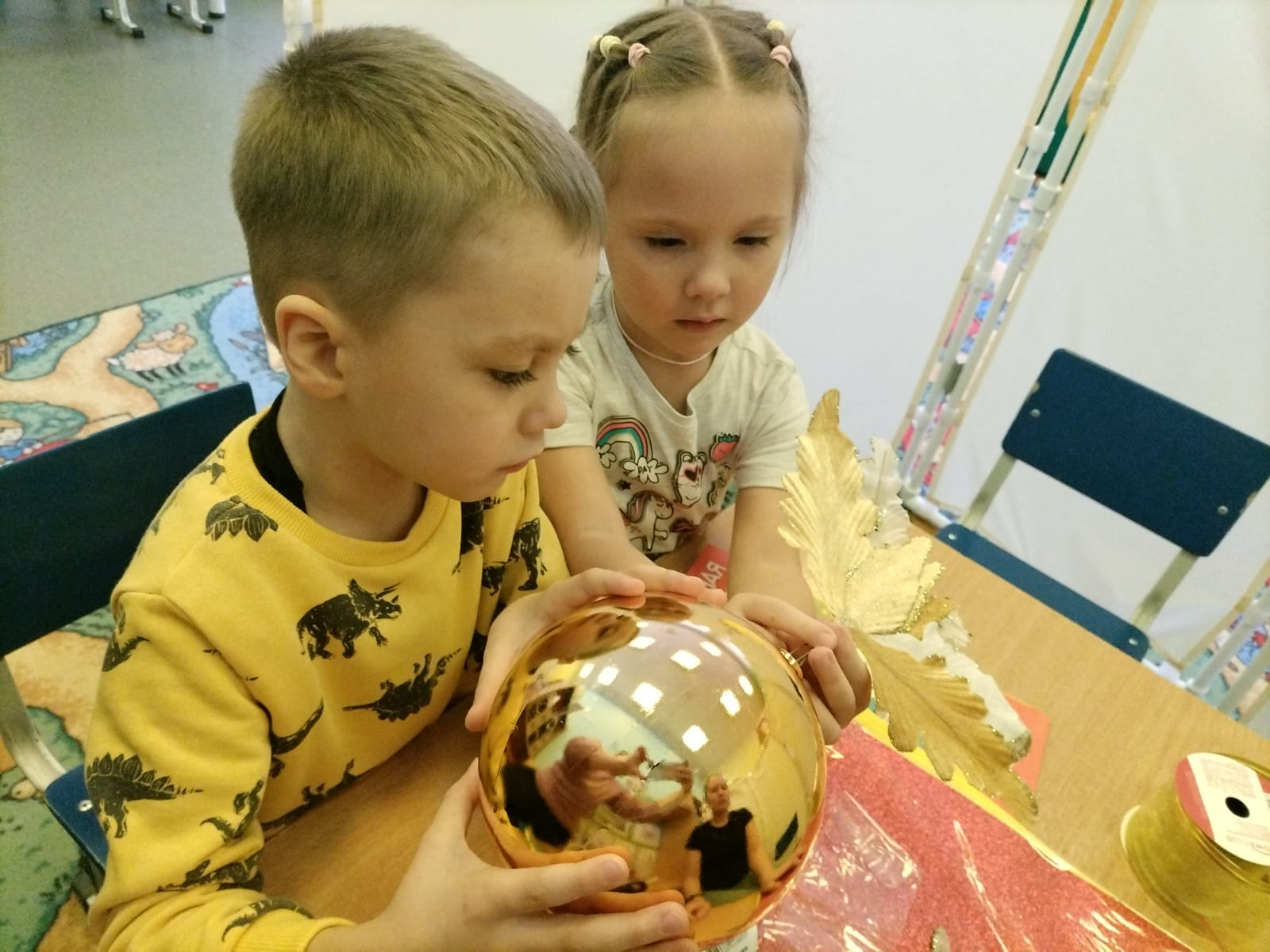 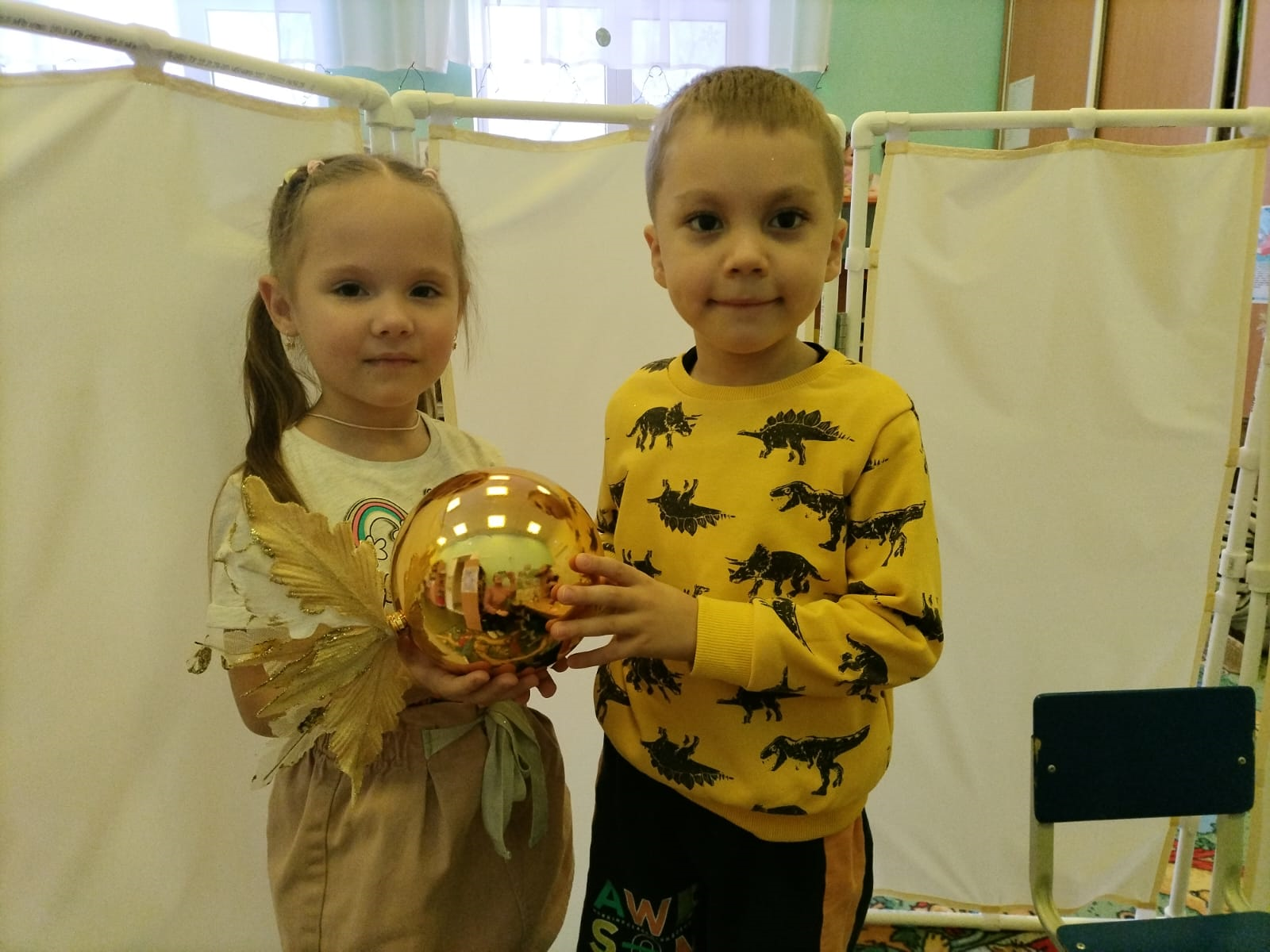 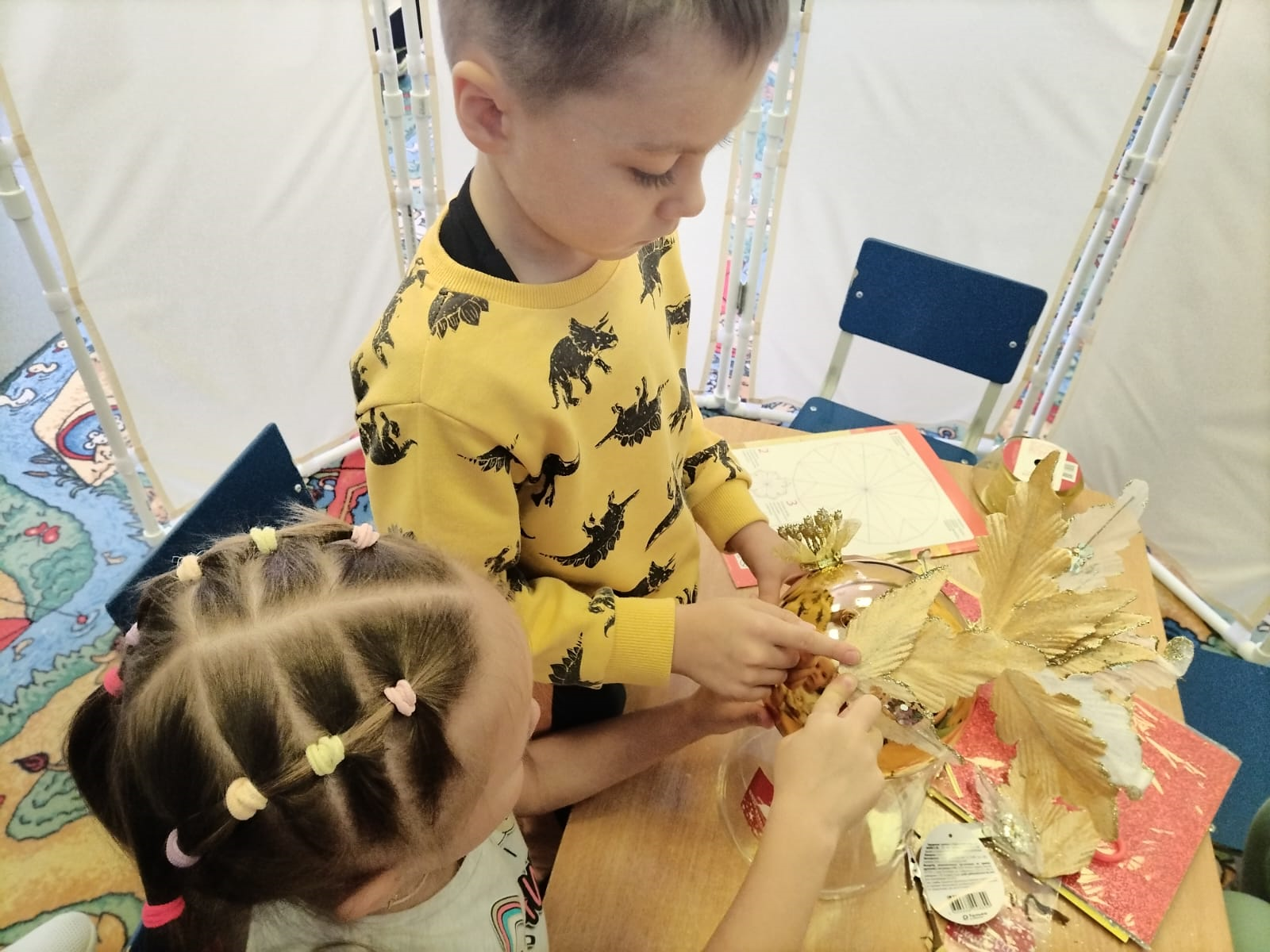 